إدارة الاتصال وخدمة المجتمعيهدف النموذج لتوضيح المتطلبات المتعلقة بالبرامج التوعوية. يرجى من مقدم هذا الطلب تعبئته النموذج بشكل كامل بهدف التقييم النهائي لتنفيذ وتحديد الخدمةالفترة الزمنية للبرامجمعلومات الطلب يرجي تعبئة النموذج وارساله إلى هيئة أبو ظبي للزراعة والسلامة الغذائية – إدارة الاتصال وخدمة المجتمع:ملاحظة: في حال تم تعبئة الطلب، يتم الرد وتأكيد الموعد مع اسم المنسق خلال الفترة الزمنية من 5- 10 أيام عمل من استلام الطلبللاستعمال الداخلي (في إدارة الاتصال وخدمة المجتمع):جدول المحاضرات وورش العمل والـزيـاراتعناوين المحاضرات التوعوية الخاصة بالسلامة الغذائيةعناوين المحاضرات التوعوية الخاصة بالثروة الحيوانيةعناوين المحاضرات التوعوية الخاصة بالشؤون الزراعيةورش العمل التوعوية الخاصة بمهام ومجالات الهيئةالزيارات التوعوية الميدانيةمحطات الأبحاث: الزيارات لمحطات الابحاث والمشاتل الزراعية تكون بالنحو التالي: بالنسبة للأنشطة ستكون هناك زيارات تعريفية للوحدات في محطة الأبحاث والمدرجة بالجدول أدناه:حيث سيتم تطبيق إجراءات الأمن والسلامة لضمان سلامة الزائرين كما سيرافق هم ثناء الزيارة للوحدات الباحثين المسئولين عن كل وحدة لضمان الاستفادة والإجابة عن أسئلة الزوار التي سيتم طرحها كما سيتم توفير جدول للزيارة قبل موعد الزيارة. الزيارات التوعوية الميدانية (أبو ظبي)الزيارات التوعوية الميدانية (العين)زيارات لمركز التلقيح الصناعي ونقل الأجنةنموذج طلب خــدمة توعــيةنموذج طلب خــدمة توعــيةالخدمة   إلقاء محاضرة                ورشة عمل                      زيارات وجولاتتعريف الخدمةمحاضرات تعليمية في عدد من المواضيع: مثال (التسوق الذكي، الأعلاف المركزة، الخدمات الإلكترونية، الإنتاج الحيواني)  ورش عمل تثقيفية بمجالات هيئة أبو ظبي للزراعة والسلامة الغذائيةزيارات ميدانية على الهايبر ماركت لتعريفهم على مجال عمل المفتشجولات تعليمية للوحدات في محطات الأبحاث ومراكز التلقيح ونقل الأجنةمقدم الخدمةإدارة الاتصال وخدمة المجتمعشروط الحصول على الخدمةخطاب رسمي موجه إلى هيئة أبوظبي للزراعة والسلامة الغذائيةخطوات الحصول على الخدمةخطاب رسمي من مقدم الطلب موجه إلى مدير إدارة الاتصال وخدمة المجتمعالتواصل مع الجهة والتنسيق لمعرفة تفاصيل الطلب على الرقم المباشرالاتفاق على الفترة الزمنية والمكان المقترحتنفيذ الخدمةالمستفيد من الخدمة         قطاع حكومي           شبه حكومي        قطاع خاص              قطاع التعليم        أفراد                       أخرىأوقات تقديم الخدمةساعات الدوام الرسمي (7:00 ص – 4:00 م)المدة الزمنية للحصول على الخدمةمن 5 – 10 أيام عملنماذج طلب الخدمةتعبئة نموذج طلب خدمة توعويةقنوات التواصل للاستفسارالمبنى الرئيسي-أبو ظبي: 8181111-02 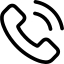 163002-81802-818164202-818164502-8181643         العين: 8182455-02قنوات التواصل للاستفسار برج بريستيج بجانب كابيتال مول-مدينة محمد بن زايد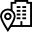 قنوات التواصل للاستفسار02- 5886633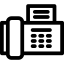 قنوات التواصل للاستفسار 52150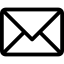 قنوات التواصل للاستفسار أبو ظبي 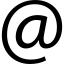 خولة الزعابي           آمنة الكعبي          هدى البريكي                        العين          وفاء الكعبي قنوات التواصل للاستفسار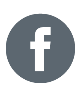 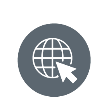 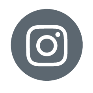 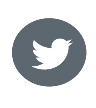 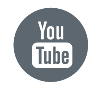 1المحاضراتساعتان2ورش العمل1-2 ساعة3الزيارات الميدانية2-3 ساعات4محطات الابحاثساعتان5مراكز التلقيح الصناعي ونقل الأجنةساعتاناسم المتعامل: قنوات التواصل للجهة: الجهة:تاريخ تقديم الطلب:نوع الخدمة  زيارة ميدانية     محاضرة     ورشة عمل عنوان المحاضرة/ الزيارةعدد الحضور المتوقعتاريخ المحاضرة/ الزيارةالوقت المقترح1النشاط  زيارة ميدانية     محاضرة     ورشة عمل2الجمهور المستهدفتقييم الطلب4تكاليف النشاط5منفذ الطلب6التوصياتتنفيذ ورشة العمل المطلوبة.7إغلاق الطلب8توقيع مدير الإدارة:معنوان المحاضرةبنود المحاضرةالفئة المستهدفة1المتسوق الذكيتطوير مهارات التسوق وإعطاء الجمهور مفاتيح التسوق الذكي مما يساعدنا من خلال ذلك على نشر ثقافة التغذيةطلاب الحلقة 2+ 3 الهيئة التدريسية أولياء الأمورالجمهور العام2التسمم الغذائي وأخطارهتعريف التسمم، أنواعه،أعراضه، كيفية الوقاية، مثال لبعض أنواع التسممطلاب الحلقة1+ 2+ 3 الهيئة التدريسية أولياء الأمورالجمهور العام3البطاقة الغذائيةكيف يمكننا قراءة البطاقة الغذائية بطريقة سهلة ومفيدةطلاب الحلقة1+ 2+ 3 الهيئة التدريسية أولياء الأمورالجمهور العام4الطرق المثلى في التعرف على الاسماكتفريق السمك الطازج عن الفاسد وطرق كشف الغشطلاب الحلقة1+ 2+ 3 الهيئة التدريسية أولياء الأمورالجمهور العام5أساسيات السلامة الغذائيةتعريف أهمية التداول السليم للغذاء خلال مراحل السلسلة الغذائيةطلاب الحلقة 2+ 3 الهيئة التدريسية أولياء الأمورالجمهور العام6نصائح لمرتادي البرإرشادات ونصائح للمحافظة على الأطعمة في رحلات البرطلاب الحلقة 2+ 3 الهيئة التدريسية أولياء الأمورالجمهور العام7التداول الصحي للأغذيةمقدمة عن هيئة أبو ظبي للزراعة والسلامة الغذائية – ماهية التداول – التسوق الصحي – التداول داخل المنزل – التخزين – الإعداد - الرحلاتطلاب الحلقة 2+ 3 الهيئة التدريسية أولياء الأمورالجمهور العام8الأغذية والمواد المضافةارشادات ونصائح توعويةطلاب الحلقة 2+ 3 الهيئة التدريسية أولياء الأمورالجمهور العام9القواعد البسيطة للتخزين الفعالشرح عن الأساسيات الواجب توفرها في غرفة تخزين المواد الغذائية في المنزل – ترتيب الثلاجة ونظافتها.طلاب الحلقة 2+ 3 الهيئة التدريسية أولياء الأمورالجمهور العام10أهمية غسل اليدينشرح عمليطلاب رياض الأطفال والحلقة 1 11شروط حقيبة الغذاء المدرسيةشرح تطبيقيطلاب رياض الأطفال والحلقة 1 أولياء الأمور12أدوات الطهيارشادات ونصائح توعويةالجمهور العاممعنوان المحاضرةبنود المحاضرةالفئة المستهدفة1البروسيلا الجمال – الخطر والوقايةالتعريف بمرض البروسيلا طرق الوقاية من المرضطرق انتشار المرضالطلاب الحلقة 3 الهيئة التدريسية أصحاب العزب ومربي الثروة الحيوانية الجمهور العام 2مرض جونز في الحيوانات المجترةالتعريف بمرض جونز (نظير السل)طرق الوقاية من المرضطرق انتشار المرضالطلاب الحلقة 3 الهيئة التدريسية أولياء الأمورالجمهور العام3التشخيصات المناعية في التشخيص البيطريطرق التشخيص البيطري في الحيوانات المنتجة للغذاء وأهميتها في تفادي انتشار الأمراضالطلاب الحلقة 3 الهيئة التدريسية أولياء الأمورالجمهور العام4الحمض النووي وتطبيقاته في تطور الحياةالمفهوم الصحيح للحمض النووي وطرق الاستفادة من تطبيقاته المختلفة لتطوير مجالات الحياةالطلاب الحلقة 3 الهيئة التدريسية أولياء الأمورالجمهور العام5المستقبل في عالم الحمض النووياستخدام الحمض النووي لتخزين البيانات والاستخدامات المستقبليةالطلاب الحلقة 3 الهيئة التدريسية أولياء الأمورالجمهور العام6أساسيات العمل الأمن في المختبراتالممارسات الصحيحة في المختبراتالطلاب الحلقة 3 الهيئة التدريسية أولياء الأمورالجمهور العام7الوقاية من العوامل البيولوجية الخطرةتعريف العوامل البيولوجيةطرق التعرف على العواملطرق الوقاية الطلاب الحلقة 3 الهيئة التدريسية أولياء الأمورالجمهور العام8كيفية التعامل مع الكيماوياتأخطار الكيماوياتالطرق الوقاية الطلاب الحلقة 3 الهيئة التدريسية أولياء الأمورالجمهور العام9التعامل مع النفايات وتصنيفهاالتعريف بالنفاياتأنواع النفاياتطرق التعامل مع النفاياتالطلاب الحلقة 3 الهيئة التدريسية أولياء الأمورالجمهور العام10الأمراض المشتركة بين الإنسان والحيوانتعريف ما هي الأمراض المشتركة مسببات الأمراض طرق انتشار الأمراض الوقاية من الأمراض المشتركة   الطلاب الحلقة 3 الهيئة التدريسية أولياء الأمورالجمهور العام11أهمية دراسة الطب البيطري لطلاب إمارة أبو ظبيالمفهوم الصحيح للطب البيطري (التعريف بالطب البيطري، المجالات، التخصصات)الطلاب الحلقة 3 الهيئة التدريسية أولياء الأمورالجمهور العام12تشريعات الرفق بالحيواناشتراطات تربية ونقل وذبح الحيوانات المنتجة للغذاءالطلاب الحلقة 3 أصحاب العزب ومربي الثروة الحيوانية الجمهور العام13الوقاية من الأمراض الوبائية والسيطرة عليها.تعريف الأمراض الوبائية.مسببات الأمراضطرق الوقاية الطلاب الحلقة 3 الهيئة التدريسية أولياء الأمورالجمهور العام14إدارة العزبة وتدوير القطيعاشتراطات العزبة النموذجيةاشتراطات تدوير القطيعأصحاب العزب ومربي الثروة الحيوانية والجمهور العاممعنوان المحاضرةبنود المحاضرةالفئة المستهدفة1الحديقة المنزليةأساليب الزراعة والريالبيوت المحميةالممارسات الصحيحة في أساليب الزراعة المنزليةكافة المراحل الدراسيةأولياء الأمورالهيئة التعليمية والإداريةالجمهور العام2البيوت المحميةمحاصيل البيوت المحميةالممارسات الصحيحة في المحافظة على البيوت المحمية والمحاصيلح2 ــ ح3أولياء الأمورالهيئة التعليمية والإداريةالجمهور العام3الممارسات الزراعية الجيدةالمفهوم الصحيح للعمليات الزراعية مثل (الري، التسميد، المكافحة، وعمليات ما بعد الحصاد)ح2 ــ ح3أولياء الأمورالهيئة التعليمية والإداريةالجمهور العام4حشرة سوسة النخيل الحمراء دورة حياتها وكيفية مكافحتها.ماهي سوسة النخيل الحمراء خطرها على أشجار النخيلدورة حياتها كيفية مكافحتهاح2 ــ ح3أولياء الأمورالهيئة التعليمية والإداريةالجمهور العاممعنوان الورشةعنوان الورشةالقطاع المختص / الإدارة المختصةمحاور الورشةالمواد المستخدمة للورشةالفئة المستهدفة11المزارع الصغيرقطاع الشؤون الزراعيةتوعية الطلبة حول مفهوم الممارسات الزراعية الجيدةالتوعية حول الأسمدة ومدى سميتها وكيفية الاستخدام الآمن لها في تسميد النباتات التعريف بالآفات والحشرات التي تصيب النباتات وكيفية الوقاية منهانموذج نبتة نموذج من الحشرات والآفات نماذج من الأسمدةكافة المراحل الدراسيةأولياء الأمورالهيئة التعليمية والإداريةالجمهور العام22المحلل الصغيرقطاع الثروة الحيوانية / إدارة المختبرات البيطريةالتعريف بدور هيئة أبو ظبي للزراعة والسلامة الغذائية ومن خلال إدارة المختبرات في تشخيص الأمراض والأوبئة التي قد تصيب الحيواناتالتوعية حول كيفية التعامل مع الحيوانات المريضةمجهربالطوأدوات مخبرية كافة المراحل الدراسيةأولياء الأمورالهيئة التعليمية والإداريةالجمهور العام33المفتش الصغيرقطاع الرقابة / إدارة الرقابة الغذائيةالتوعية حول الممارسات الصحيحة في تداول الأغذية منذ شرائها وحتى نقلها وتخزينهاالتوعية حول موضوع التسمم الغذائي، أسبابه وطرق الوقاية منهالتوعية حول السلامة الغذائيةبالطوأجهزة خاصة بالتفتيشكافة المراحل الدراسيةأولياء الأمورالهيئة التعليمية والإداريةالجمهور العام44النحّال الصغيرقطاع التطوير / إدارة الأبحاث والتطويرالتعريف بأنواع وسلالات النحلالتعريف حول كيفية إنتاج العسل الطبيعي وأنواعهالتوعية حول الأمراض التي قد تصيب النحلالتعريف حول حالة التخزين المثالية للعسل وفقا لمواصفات دولة الإمارات العربية المتحدة ولتحديد درجة حرارة النقل والتخزين المثالية ولتجنب أيضا زيادة (HMF) والحموضة أثناء عملية النقل والتخزين.نموذج منحلالملابس التي يلبسها النحّال نموذج خلية نحل المدخن أو المنفاخفرشاة ناعمة لإزالة النحلأدوات تثبيت الأساسات الشمعيةكافة المراحل الدراسيةأولياء الأمورالهيئة التعليمية والإداريةالجمهور العاممحطات الكويتيات – العينموقع المحطة) الاحداثيات (: N24.211006                      E55.801138  محطة الابحاث الزراعية – بني ياس، أبو ظبيموقع المحطة (الاحداثيات (: N24.307931                       E54.670157ساعات الزيارة: من 09:00 صباحا إلى 12:00 مساءاساعات الزيارة: من 09:00 صباحا إلى 12:00 مساءاعدد الأفراد لا يزيد عن (25) لتسهيل وصول المعلومات وتحقيق الهدف المرجو من الزيارة وسهولة الحركة في محطة الأبحاث عدد الأفراد لا يزيد عن (25) لتسهيل وصول المعلومات وتحقيق الهدف المرجو من الزيارة وسهولة الحركة في محطة الأبحاث الوحدةالأنشطةوحدة النخيل التعرف على أصناف النخيل والعمليات الزراعية للنخيلوحدة الفاكهةالتعرف على أصناف الفاكهة المزروعة والحمضيات وطرق رعاية الحمضياتوحدة الخضروات والبيوت المحمية التعرف على الأصناف وطرق الزراعة في البيوت المحمية والتجارب القائمةوحدة الوقاية جولة في المختبرات والتعرف على أساليب الوقاية والآفات والفحوصاتوحدة المشتل التعرف على الأصناف التي يتم إنتاجها وطرق التطعيم وخطوات إنتاج الشتلاتوحدة نحل العسل التعرف على السلالات وأنواع العسل الذي يتم إنتاجه وخطوات الإنتاجوحدة الثروة الحيوانيةالتعرف على السلالات وأنواع الثروة الحيوانية (الخرفان والماعز والأغنام)العددالشرحالمكانعدد الزوار لا يزيد عن 20 في الزيارة الواحدةبالتنسيق مع كارفور سيرافق الافراد مفتش لتعريفهم على مجال عمل المفتش وتوعيتهم بالشروط الواجب اتباعها في حفظ الأغذيةكارفور – دلما مولعدد الزوار لا يزيد عن 20 في الزيارة الواحدةبالتنسيق مع سوق الاسماك في مشرف مول، سيتم ارسال مفتش لتعريف الزوار: - نبذه عن هيئة أبو ظبي للزراعة والسلامة الغذائية طبيعة عمل المفتشكيفية التميز والاختيار بين اللحوم الطازجة والفاسدةسوق السمك (مشرف مول)عدد الزوار لا يزيد عن 20 في الزيارة الواحدةبالتنسيق مع اللولو هايبر ماركت سيرافق الافراد مفتش لتعريفهم على مجال عمل المفتش وتوعيتهم بالشروط الواجب اتباعها في حفظ الأغذيةلولو هايبر ماركتالعددالشرحالمكانعدد الزوار لا يزيد عن 20 في الزيارة الواحدةبالتنسيق مع كارفور سيرافق الافراد مفتش لتعريفهم على مجال عمل المفتش وتوعيتهم بالشروط الواجب اتباعها في حفظ الأغذيةكارفور عدد الزوار لا يزيد عن 20 في الزيارة الواحدةبالتنسيق مع سوق الاسماك، سيتم ارسال مفتش لتعريف الزوار: - نبذه عن هيئة أبو ظبي للزراعة والسلامة الغذائيةطبيعة عمل المفتشكيفية التميز والاختيار بين اللحوم الطازجة والفاسدةسوق السمكعدد الزوار لا يزيد عن 20 في الزيارة الواحدةبالتنسيق مع اللولو هايبر ماركت سيرافق الافراد مفتش لتعريفهم على مجال عمل المفتش وتوعيتهم بالشروط الواجب اتباعها في حفظ الأغذيةلولو هايبر ماركتعدد الزوار لا يزيد عن 20 في الزيارة الواحدةبالتنسيق مع سوق المواشي، سيتم ارسال مفتش لتعريف الزوار: - نبذه عن هيئة أبو ظبي للزراعة والسلامة الغذائيةكيفية التميز والاختيار للمواشيسوق المواشيموقع المركز (الاحداثيات):                N24.211630                     E54.904758العددالعددالشرحالمكانعدد الزوار لا يزيد عن 10   في الزيارة الواحدةوحدة التلقيح الاصطناعي سيقوم أخصائي التلقيح الاصطناعي بشرح أهمية التقنية وفوائدها في تحسين الإنتاج الحيواني وسيرافقهم الى المختبر ليريهم الأجهزة والمواد وبعض العينات المجهريةوحدة التلقيح الاصطناعي سيقوم أخصائي التلقيح الاصطناعي بشرح أهمية التقنية وفوائدها في تحسين الإنتاج الحيواني وسيرافقهم الى المختبر ليريهم الأجهزة والمواد وبعض العينات المجهريةقسم التلقيح الاصطناعي ونقل الأجنة – الوافية عدد الزوار لا يزيد عن 10   في الزيارة الواحدةوحدة نقل الأجنة سيقوم أخصائي نقل الأجنة بشرح التقنية وفوائدها ثم سيريهم صور مجهرية لأجنة تم زراعتها وكذلك تصنيف الأجنةوحدة نقل الأجنة سيقوم أخصائي نقل الأجنة بشرح التقنية وفوائدها ثم سيريهم صور مجهرية لأجنة تم زراعتها وكذلك تصنيف الأجنةقسم التلقيح الاصطناعي ونقل الأجنة – الوافيةعدد الزوار لا يزيد عن 10   في الزيارة الواحدةوحدة الخصوبةسيقوم أخصائي الخصوبة يشرح أهم المشاكل التي تؤدي الى فقدان الخصوبة في حيوانات الزرعة وما ينجم عن ذلك من خسائر وسيتم عمليا مشاهدة المعالجة لهذه الحالات بالطرق العلمية الحديثة وحدة الخصوبةسيقوم أخصائي الخصوبة يشرح أهم المشاكل التي تؤدي الى فقدان الخصوبة في حيوانات الزرعة وما ينجم عن ذلك من خسائر وسيتم عمليا مشاهدة المعالجة لهذه الحالات بالطرق العلمية الحديثة قسم التلقيح الاصطناعي ونقل الأجنة – الوافية